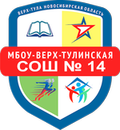 Муниципальное бюджетное общеобразовательное учреждение Новосибирского районаНовосибирской области –Верх-Тулинская средняя общеобразовательная школа №14                                                                                                     Утверждаю                                                                                        №____приказа_____________20_____г.                                                                                        директор Н.И Уксусова___________                                                                                        №____протокол педсовета                                                                                         «___»____________________20_____г.Проект рабочей программы воспитательной работыМБОУ-Верх-Тулинская СОШ № 14с. Верх-Тула, НСО, 2021 годРаздел 1 «Особенности организуемого в школе воспитательного процесса»МБОУ –Верх-Тулинская СОШ № 14 расположена на территории Верх-Тулинского Сельсовета Новосибирского района Новосибирской области. Возможности сельской школы в развитии личности учащихся напрямую зависят от ее места расположения и социально-экономичких условий жизни населения. Чем ближе школа к городу, тем большими возможностями она располагает для интеграции детей в социальную и культурную жизнь общества, успешнее решается проблема ее кадрового обеспечения, теснее профессиональные контакты работников школы со специалистами аналогичного профиля, свободнее доступ к новейшей информации, культурным объектам города. В отдаленном населенном пункте возможности школы и учителя сужаются, что отрицательно сказывается на общем развитии обучающихся. МБОУ –Верх-Тулинская СОШ № 14 расположена в пригороде города Новосибирск, поэтому таких недостатков как малочисленность обучающихся и неукомплектованность кадрами отсутствует. Основным недостатком, учитывая расположение, является безальтернативность в образовательном пространстве. Вследствие чего на базе школы организована работа клубов, кружков, секций по всем направлениям развития личности школьников в соответствии с ФГОС; открыты специализированные классы инженерной направленности, кадетские классы; работает центр профориентации школьников.Особые социальные условия жизнедеятельности сельской школы обусловили необходимость выполнения школой многочисленных социально-педагогических функций. Для организации социально-педагогической и социокультурной работы с населением с целью оздоровления среды обитания ребенка, преодоления отчужденности детей и родителей, старшего и младшего поколений на территории МБОУ-Верх-Тулинская СОШ № 14 сформирован ресурсный центр психолого-педагогического сопровождения. Осознавая необходимость охраны и защиты прав детей, оказания своевременной социально-психологической помощи детям с ограниченными возможностями здоровья, из малообеспеченных и социально неблагополучных семей, Служба психолого-педагогического и социального сопровождения школы выступает инициатором социальной работы с детьми и их семьями.Раздел 2 «Цель и задачи воспитания»Современный национальный воспитательный идеал — это высоконравственный, творческий, компетентный гражданин России, принимающий судьбу Отечества как свою личную, осознающий ответственность за настоящее и будущее своей страны, укоренённый в духовных и культурных традициях многонационального народа Российской Федерации. Исходя из этого воспитательного идеала, а также основываясь на базовых для нашего общества ценностях (таких как семья, труд, отечество, природа, мир, знания, культура, здоровье, человек) формулируется общая цель воспитания в общеобразовательной организации – личностное развитие школьников, проявляющееся:Данная цель ориентирует педагогов не на обеспечение соответствия личности ребенка единому уровню воспитанности, а на обеспечение позитивной динамики развития его личности. В связи с этим важно сочетание усилий педагога по развитию личности ребенка и усилий самого ребенка по своему саморазвитию. Их сотрудничество, партнерские отношения являются важным фактором успеха в достижении цели.Конкретизация общей цели воспитания применительно к возрастным особенностям школьников позволяет выделить в ней следующие целевые приоритеты, которым необходимо уделять чуть большее внимание на разных уровнях общего образования:1. В воспитании детей младшего школьного возраста (уровень начального общего образования) таким целевым приоритетом является создание благоприятных условий для усвоения школьниками социально значимых знаний – знаний основных норм и традиций того общества, в котором они живут. Выделение данного приоритета связано с особенностями детей младшего школьного возраста: с их потребностью самоутвердиться в своем новом социальном статусе - статусе школьника, то есть научиться соответствовать предъявляемым к носителям данного статуса нормам и принятым традициям поведения. Такого рода нормы и традиции задаются в школе педагогами и воспринимаются детьми именно как нормы и традиции поведения школьника. Знание их станет базой для развития социально значимых отношений школьников и накопления ими опыта осуществления социально значимых дел и в дальнейшем, в подростковом и юношеском возрасте. К наиболее важным из них относятся следующие:  - быть любящим, послушным и отзывчивым сыном (дочерью), братом (сестрой), внуком (внучкой); уважать старших и заботиться о младших членах семьи; выполнять посильную для ребёнка домашнюю работу, помогая старшим;- быть трудолюбивым, следуя принципу «делу — время, потехе — час» как в учебных занятиях, так и в домашних делах, доводить начатое дело до конца;- знать и любить свою Родину – свой родной дом, двор, улицу, город, село, свою страну; - беречь и охранять природу (ухаживать за комнатными растениями в классе или дома, заботиться о своих домашних питомцах и, по возможности, о бездомных животных в своем дворе; подкармливать птиц в морозные зимы; не засорять бытовым мусором улицы, леса, водоёмы);  - проявлять миролюбие — не затевать конфликтов и стремиться решать спорные вопросы, не прибегая к силе; - стремиться узнавать что-то новое, проявлять любознательность, ценить знания;- быть вежливым и опрятным, скромным и приветливым;- соблюдать правила личной гигиены, режим дня, вести здоровый образ жизни; - уметь сопереживать, проявлять сострадание к попавшим в беду; стремиться устанавливать хорошие отношения с другими людьми; уметь прощать обиды, защищать слабых, по мере возможности помогать нуждающимся в этом  людям; уважительно относиться к людям иной национальной или религиозной принадлежности, иного имущественного положения, людям с ограниченными возможностями здоровья;- быть уверенным в себе, открытым и общительным, не стесняться быть в чём-то непохожим на других ребят; уметь ставить перед собой цели и проявлять инициативу, отстаивать своё мнение и действовать самостоятельно, без помощи старших.  Знание младшим школьником данных социальных норм и традиций, понимание важности следования им имеет особое значение для ребенка этого возраста, поскольку облегчает его вхождение в широкий социальный мир, в открывающуюся ему систему общественных отношений. 2. В воспитании детей подросткового возраста (уровень основного общего образования) таким приоритетом является создание благоприятных условий для развития социально значимых отношений школьников, и, прежде всего, ценностных отношений:- к семье как главной опоре в жизни человека и источнику его счастья;- к труду как основному способу достижения жизненного благополучия человека, залогу его успешного профессионального самоопределения и ощущения уверенности в завтрашнем дне; - к своему отечеству, своей малой и большой Родине как месту, в котором человек вырос и познал первые радости и неудачи, которая завещана ему предками и которую нужно оберегать; - к природе как источнику жизни на Земле, основе самого ее существования, нуждающейся в защите и постоянном внимании со стороны человека; - к миру как главному принципу человеческого общежития, условию крепкой дружбы, налаживания отношений с коллегами по работе в будущем и создания благоприятного микроклимата в своей собственной семье;- к знаниям как интеллектуальному ресурсу, обеспечивающему будущее человека, как результату кропотливого, но увлекательного учебного труда; - к культуре как духовному богатству общества и важному условию ощущения человеком полноты проживаемой жизни, которое дают ему чтение, музыка, искусство, театр, творческое самовыражение;- к здоровью как залогу долгой и активной жизни человека, его хорошего настроения и оптимистичного взгляда на мир;- к окружающим людям как безусловной и абсолютной ценности, как равноправным социальным партнерам, с которыми необходимо выстраивать доброжелательные и взаимоподдерживающие отношения, дающие человеку радость общения и позволяющие избегать чувства одиночества;- к самим себе как хозяевам своей судьбы, самоопределяющимся и самореализующимся личностям, отвечающим за свое собственное будущее. Данный ценностный аспект человеческой жизни чрезвычайно важен для личностного развития школьника, так как именно ценности во многом определяют его жизненные цели, его поступки, его повседневную жизнь. Выделение данного приоритета в воспитании школьников, обучающихся на ступени основного общего образования, связано с особенностями детей подросткового возраста: с их стремлением утвердить себя как личность в системе отношений, свойственных взрослому миру. В этом возрасте особую значимость для детей приобретает становление их собственной жизненной позиции, собственных ценностных ориентаций. Подростковый возраст – наиболее удачный возраст для развития социально значимых отношений школьников.3. В воспитании детей юношеского возраста (уровень среднего общего образования) таким приоритетом является создание благоприятных условий для приобретения школьниками опыта осуществления социально значимых дел.Выделение данного приоритета связано с особенностями школьников юношеского возраста: с их потребностью в жизненном самоопределении, в выборе дальнейшего жизненного пути, который открывается перед ними на пороге самостоятельной взрослой жизни. Сделать правильный выбор старшеклассникам поможет имеющийся у них реальный практический опыт, который они могут приобрести в том числе и в школе. Важно, чтобы опыт оказался социально значимым, так как именно он поможет гармоничному вхождению школьников во взрослую жизнь окружающего их общества. Это:- опыт дел, направленных на заботу о своей семье, родных и близких; - трудовой опыт, опыт участия в производственной практике;- опыт дел, направленных на пользу своему родному городу или селу, стране в целом, опыт деятельного выражения собственной гражданской позиции; - опыт природоохранных дел;- опыт разрешения возникающих конфликтных ситуаций в школе, дома или на улице;- опыт самостоятельного приобретения новых знаний, проведения научных исследований, опыт проектной деятельности;- опыт изучения, защиты и восстановления культурного наследия человечества, опыт создания собственных произведений культуры, опыт творческого самовыражения; - опыт ведения здорового образа жизни и заботы о здоровье других людей; - опыт оказания помощи окружающим, заботы о малышах или пожилых людях, волонтерский опыт;- опыт самопознания и самоанализа, опыт социально приемлемого самовыражения и самореализации.Выделение в общей цели воспитания целевых приоритетов, связанных с возрастными особенностями воспитанников, не означает игнорирования других составляющих общей цели воспитания. Приоритет — это то, чему педагогам, работающим со школьниками конкретной возрастной категории, предстоит уделять большее, но не единственное внимание. Добросовестная работа педагогов, направленная на достижение поставленной цели, позволит ребенку получить необходимые социальные навыки, которые помогут ему лучше ориентироваться в сложном мире человеческих взаимоотношений, эффективнее налаживать коммуникацию с окружающими, увереннее себя чувствовать во взаимодействии с ними, продуктивнее сотрудничать с людьми разных возрастов и разного социального положения, смелее искать и находить выходы из трудных жизненных ситуаций, осмысленнее выбирать свой жизненный путь в сложных поисках счастья для себя и окружающих его людей.Достижению поставленной цели воспитания школьников будет способствовать решение следующих основных задач: 1)	реализовывать воспитательные возможности общешкольных ключевых дел, поддерживать традиции их коллективного планирования, организации, проведения и анализа в школьном сообществе;2)	реализовывать потенциал классного руководства в воспитании школьников, поддерживать активное участие классных сообществ в жизни школы;3)	вовлекать школьников в кружки, секции, клубы, студии и иные объединения, работающие по школьным программам внеурочной деятельности и дополнительного образования, реализовывать их воспитательные возможности;4)	использовать в воспитании детей возможности школьного урока, поддерживать использование на уроках интерактивных форм занятий с учащимися; 5)	инициировать и поддерживать ученическое самоуправление – как на уровне школы, так и на уровне классных сообществ; 6)	поддерживать деятельность функционирующих на базе школы детских общественных объединений и организаций;7)	организовывать для школьников экскурсии, экспедиции, походы и реализовывать их воспитательный потенциал;8)	организовывать профориентационную работу со школьниками;9)	организовать работу Школьной службы медиации; 10)	развивать предметно-эстетическую среду школы и реализовывать ее воспитательные возможности;11)	организовать работу с семьями школьников, их родителями или законными представителями, направленную на совместное решение проблем личностного развития детей;12) организовывать работу по улучшению экологической ситуации в селе.Планомерная реализация поставленных задач позволит организовать в школе интересную и событийно насыщенную жизнь детей и педагогов, что станет эффективным способом профилактики антисоциального поведения школьников.Раздел 3 ВИДЫ, ФОРМЫ И СОДЕРЖАНИЕ ДЕЯТЕЛЬНОСТИ:БАНК ПЕДАГОГИЧЕСКИХ ИДЕЙ. Модуль «Классное руководство»Главное предназначение классного руководителя - создать условия для становления личности ребёнка, входящего в современный ему мир, воспитать человека, способного достойно занять своё место в жизни.Осуществляя работу с классом, классный руководитель организует работу с коллективом класса; индивидуальную работу с учащимися вверенного ему класса; работу с учителями, преподающими в данном классе; работу с родителями учащихся или их законными представителями. Работа с классным коллективом:инициирование и поддержка участия класса в общешкольных ключевых делах, оказание необходимой помощи детям в их подготовке, проведении и анализе;организация интересных и полезных для личностного развития ребенка совместных дел с учащимися вверенного ему класса (познавательной, трудовой, спортивно-оздоровительной, духовно-нравственной, творческой, профориентационной направленности), позволяющие с одной стороны, – вовлечь в них детей с самыми разными потребностями и тем самым дать им возможность самореализоваться в них, а с другой, – установить и упрочить доверительные отношения с учащимися класса, стать для них значимым взрослым, задающим образцы поведения в обществе. проведение классных часов как часов плодотворного и доверительного общения педагога и школьников, основанных на принципах уважительного отношения к личности ребенка, поддержки активной позиции каждого ребенка в беседе, предоставления школьникам возможности обсуждения и принятия решений по обсуждаемой проблеме, создания благоприятной среды для общения. сплочение коллектива класса через: игры и тренинги на сплочение и командообразование; однодневные и многодневные походы и экскурсии, организуемые классными руководителями и родителями; празднования в классе дней рождения детей, включающие в себя подготовленные ученическими микрогруппами поздравления, сюрпризы, творческие подарки и розыгрыши; регулярные внутриклассные «огоньки» и вечера, дающие каждому школьнику возможность рефлексии собственного участия в жизни класса. выработка совместно со школьниками законов класса, помогающих детям освоить нормы и правила общения, которым они должны следовать в школе. Индивидуальная работа с учащимися:изучение особенностей личностного развития учащихся класса через наблюдение за поведением школьников в их повседневной жизни, в специально создаваемых педагогических ситуациях, в играх, погружающих ребенка в мир человеческих отношений, в организуемых педагогом беседах по тем или иным нравственным проблемам; результаты наблюдения сверяются с результатами бесед классного руководителя с родителями школьников, с преподающими в его классе учителями, а также (при необходимости) – со школьным психологом. поддержка ребенка в решении важных для него жизненных проблем (налаживание взаимоотношений с одноклассниками или учителями, выбор профессии, вуза и дальнейшего трудоустройства, успеваемость и т.п.), когда каждая проблема трансформируется классным руководителем в задачу для школьника, которую они совместно стараются решить. индивидуальная работа со школьниками класса, направленная на заполнение ими личных портфолио, в которых дети не просто фиксируют свои учебные, творческие, спортивные, личностные достижения, но и в ходе индивидуальных неформальных бесед с классным руководителем в начале каждого года планируют их, а в конце года – вместе анализируют свои успехи и неудачи. коррекция поведения ребенка через частные беседы с ним, его родителями или законными представителями, с другими учащимися класса; через включение в проводимые школьным психологом тренинги общения; через предложение взять на себя ответственность за то или иное поручение в классе.Работа с учителями, преподающими в классе:регулярные консультации классного руководителя с учителями-предметниками, направленные на формирование единства мнений и требований педагогов по ключевым вопросам воспитания, на предупреждение и разрешение конфликтов между учителями и учащимися;проведение мини-педсоветов, направленных на решение конкретных проблем класса и интеграцию воспитательных влияний на школьников;привлечение учителей к участию во внутриклассных делах, дающих педагогам возможность лучше узнавать и понимать своих учеников, увидев их в иной, отличной от учебной, обстановке;привлечение учителей к участию в родительских собраниях класса для объединения усилий в деле обучения и воспитания детей.Работа с родителями учащихся или их законными представителями:регулярное информирование родителей о школьных успехах и проблемах их детей, о жизни класса в целом;помощь родителям школьников или их законным представителям в регулировании отношений между ними, администрацией школы и учителями-предметниками; организация родительских собраний, происходящих в режиме обсуждения наиболее острых проблем обучения и воспитания школьников;создание и организация работы родительских комитетов классов, участвующих в управлении образовательной организацией и решении вопросов воспитания и обучения их детей;привлечение членов семей школьников к организации и проведению дел класса;организация на базе класса семейных праздников, конкурсов, соревнований, направленных на сплочение семьи и школы.3.2. Модуль «Школьный урок»Реализация школьными педагогами воспитательного потенциала урока предполагает следующее:- установление доверительных отношений между учителем и его учениками, способствующих позитивному восприятию учащимися требований и просьб учителя, привлечению их внимания к обсуждаемой на уроке информации, активизации их познавательной деятельности;- побуждение школьников соблюдать на уроке общепринятые нормы поведения, правила общения со старшими (учителями) и сверстниками (школьниками), принципы учебной дисциплины и самоорганизации; - привлечение внимания школьников к ценностному аспекту изучаемых на уроках явлений, организация их работы с получаемой на уроке социально значимой информацией – инициирование ее обсуждения, высказывания учащимися своего мнения по ее поводу, выработки своего к ней отношения; - использование воспитательных возможностей содержания учебного предмета через демонстрацию детям примеров ответственного, гражданского поведения, проявления человеколюбия и добросердечности, через подбор соответствующих текстов для чтения, задач для решения, проблемных ситуаций для обсуждения в классе;- применение на уроке интерактивных форм работы учащихся: интеллектуальных игр, стимулирующих познавательную мотивацию школьников; дидактического театра, где полученные на уроке знания обыгрываются в театральных постановках; дискуссий, которые дают учащимся возможность приобрести опыт ведения конструктивного диалога; групповой работы или работы в парах, которые учат школьников командной работе и взаимодействию с другими детьми;  - включение в урок игровых процедур, которые помогают поддержать мотивацию детей к получению знаний, налаживанию позитивных межличностных отношений в классе, помогают установлению доброжелательной атмосферы во время урока;   - организация шефства мотивированных и эрудированных учащихся над их неуспевающими одноклассниками, дающего школьникам социально значимый опыт сотрудничества и взаимной помощи;- инициирование и поддержка исследовательской деятельности школьников в рамках реализации ими индивидуальных и групповых исследовательских проектов, что даст школьникам возможность приобрести навык самостоятельного решения теоретической проблемы, навык генерирования и оформления собственных идей, навык уважительного отношения к чужим идеям, оформленным в работах других исследователей, навык публичного выступления перед аудиторией, аргументирования и отстаивания своей точки зрения;- проведение открытых уроков, предметных декад с целью привлечения внимания к реализации воспитательного потенциала урока.Модуль «Курсы внеурочной деятельности»Внеурочная деятельность в школе организуется по направлениям развития личности, определяемым образовательным стандартом: спортивно-оздоровительное, духовно-нравственное, социальное, общеинтеллектуальное, общекультурное. Внеурочная деятельность в школе направлена на  решение  следующих  задач: обеспечить достижение личностных, метапредметных, предметных результатов освоение основной образовательной программы начального общего образования;обеспечить благоприятную адаптацию ребенка в школе;оптимизировать учебную нагрузку обучающихся; улучшить условия для развития ребенка; учесть возрастные и индивидуальные особенности обучающихся. Формы организации  внеурочной деятельностью: художественные, культурологические, филологические, хоровые студии, сетевые сообщества, школьные спортивные клубы и секции, конференции, олимпиады, военно-патриотические объединения, экскурсии, соревнования, поисковые и научные исследования, общественно полезные практики и другие формы, что обеспечивает преемственность внеурочной деятельности на уровнях начального общего, основного общего и среднего общего образования   Планирование внеурочной деятельностиМаксимальный объём внеурочной деятельности составляет 10 академических часов в неделю, чередован, допускается перераспределение часов внеурочной деятельности по годам обучения в пределах одного уровня общего образования, а также их суммирование в течение учебного года.             Часы, отведенные на внеурочную деятельность, используются для проведения общественно полезных практик, исследовательской деятельности,реализации образовательных проектов, экскурсий, походов, соревнований,посещений театров, музеев и других мероприятий.На каждом этапе реализации общеобразовательной программы количествочасов, отводимых на внеурочную деятельность, может изменяться. При реализации внеурочной деятельности могут быть задействованы каникулярные периоды для организации отдыха и оздоровления обучающихся, тематических лагерных смен, летних школ.Внеурочная деятельность организована педагогами  школы, имеющими необходимую квалификацию.Распределение часов внеурочной деятельности на каждый год  осуществляется с учётом интересов обучающихся их законных представителей и возможностей школы. В качестве организационной модели внеурочной деятельности в МБОУ-Верх-Тулинская СОШ №14 выбрана оптимизационная модель (на основе оптимизации всех внутренних ресурсов образовательного учреждения) в сочетании  с моделью  взаимодействия с учреждениями дополнительного образования детей. Педагогическое обеспечение Оптимизационная модель внеурочной деятельности основывается на оптимизации всех внутренних ресурсов образовательного учреждения. В ее реализации принимают участие все педагогические работники школы (учителя, зам.директора по ВР, библиотекарь).  Координирующую роль выполняет классный руководитель, который в соответствии со своими функциями и задачами: взаимодействует с педагогическими работниками, а также учебно-вспомогательным персоналом общеобразовательного учреждения; организует в классе образовательный процесс, оптимальный для развития положительного потенциала личности обучающихся в рамках деятельности общешкольного коллектива; организует систему отношений через разнообразные формы воспитывающей деятельности коллектива класса, в том числе, через органы самоуправления; организует социально значимую, творческую деятельность обучающихся.Материально-техническое обеспечение       Для реализации внеурочной деятельности в рамках ФГОС в школе имеются необходимые условия: столовая, в которой организовано питание, спортивный зал со спортивным инвентарем, кабинет музыки с музыкальной техникой, библиотека, читальный зал, актовый зал, музей, стадион. Кабинеты классов оборудованы компьютерной техникой, проекторами, интерактивными досками.  Результаты внеурочной деятельностиВсе виды внеурочной деятельности обучающихся строго ориентированы на воспитательные результаты.         Воспитательный результат внеурочной деятельности — непосредственное духовно-нравственное приобретение ребёнка, благодаря его участию в том или ином виде деятельности.	Воспитательный эффект внеурочной деятельности — влияние (последствие) того или иного духовно-нравственного приобретения на процесс развития личности ребёнка.3.4. Модуль «Работа с родителями»Работа с родителями или законными представителями обучающихся осуществляется для более эффективного достижения цели воспитания, которое обеспечивается согласованием позиций семьи и школы в данном вопросе. Работа с родителями или законными представителям и обучающимися осуществляется в рамках следующих видов и форм деятельности Совет учреждения (СУ). Члены СУ принимают участие в решении вопросов воспитания и социализации их детей; Родительская школа. На занятиях обсуждаются вопросы возрастных особенностей детей, формы и способы доверительного взаимодействия родителей с детьми, проводятся мастер-классы, семинары, круглые столы с приглашением специалистов; Дни открытых дверей, во время которых родители могут посещать учебные и внеурочные занятия для получения представления о ходе учебно-воспитательного процесса, индивидуальные консультации с педагогами; Общешкольные родительские собрания, происходящие в режиме обсуждения наиболее острых проблем обучения и воспитания обучающихся.На индивидуальном уровне: работа специалистов Ресурсного центра, Службы сопровождения по запросу родителей для решения острых конфликтных ситуаций; участие родителей в педагогических консилиумах;помощь со стороны родителей в подготовке и проведении общешкольных и внутриклассных мероприятий воспитательной направленности; индивидуальное консультирование c целью координации воспитательных усилий педагогов и родителей.. Модуль «Самоуправление»Главной      целью     организации	деятельности     ученическогосамоуправления    в    школе    является    формирование    и    развитие    у школьников  навыков  самостоятельности,  социальной  активности  и инициативности, включение учащихся в различные сферы деятельности и формирование опыта самоуправления. Главные задачи:формирование навыков самостоятельной организации деятельности в школе;формирование позитивного опыта разрешения различных проблем благодаря собственной активности;включение учащихся в различные сферы деятельности и реализация их способностей и интересов;развитие у школьников навыков самостоятельности для подготовки их к будущей практической жизни;развитие    поисковой,    краеведческой    деятельности    через    тесное взаимодействие с социумом, в том числе людьми старшего поколения;•	обеспечение интеллектуального и личностного   развития детей;•	воспитание и развитие социальной активности школьников,
самостоятельности в принятии решений по проблемам школьной
жизни.0рганизация школьного ученического самоуправленияЧленами детской организации могут являться обучающиеся 5-11 классовДетская организация имеет свой флаг, атрибутику и гимн, а также органы власти, возглавляемые Президентом организации.Высшим органом ученического самоуправления в школе является Советстаршеклассников (законодательный орган власти) во главе с Президентом.Президент   координирует   работу   Совета   старшеклассников.Совет    старшеклассников    включает    в    себя    творческие    центры,работающие по следующим направлениям:- гражданско-патриотическое;-духовно-нравственное;- социальное;-декоративно-прикладное;- спортивно-оздоровительное;-интеллектуальное.Все обучающиеся в центрах имеют постоянные или временные поручения.Центры - это коллективы учащихся разного возраста. При формировании центров учитываются пожелания ребят, а также то, чтобы объединения были примерно равны по силам, потенциальным возможностям, численному составу. Президент назначает в каждый центр начальника, остальные члены его также имеют постоянные поручения.Функции структур ученического самоуправленияПрезидентизбирается из учащихся 8-11 классов тайным  голосованием  после предвыборной кампании 1 раз в год;является гарантом соблюдения прав детей, Устава школы и Устава детской организации;организует    и    направляет    работу       Совета старшеклассников;является   полномочным   представителем   детской   организации   на различных районных и краевых мероприятиях.Совет старшеклассниковсостоит из учащихся 9-11 классов;планирует     работу     по     различным     направлениям     (см.     схему ученического управления).Опыт организации описанной выше воспитательной системы    выявляет ряд преимуществ, в том числе:• Содержание этой работы становится намного интересней за счет того, что в любых делах участвуют несколько постоянных коллективов • Так как центры потенциально равны по своим силам, все дела можно проводить в форме соревнований, конкурсов, и это стимулирует деятельность школьников.3.6. Модуль «Профориентация»Совместная деятельность педагогов и школьников по направлению «Профориентация» включает в себя профессиональное просвещение школьников; диагностику и консультирование по проблемам профориентации, организацию профессиональных проб школьников. Задача совместной деятельности педагога и ребенка – подготовить школьника к осознанному выбору своей будущей профессиональной деятельности. Создавая профориентационно значимые проблемные ситуации, формирующие готовность школьника к выбору, педагог актуализирует его профессиональное самоопределение, позитивный взгляд на труд в постиндустриальном мире, охватывающий не только профессиональную, но и внепрофессиональную составляющие такой деятельности, включающей в себя построение персонального образовательно-профессионального маршрута.На региональном и всероссийском уровне:участие во Всероссийских профориентационных проектах (офлайн, онлайн): просмотр лекций, решение учебно-тренировочных задач, участие в мастер-классах, посещение открытых уроков (КД НТИ, ПРОектория, Билет в Будущие в рамках  национального проекта );участие в научно-практических конференциях по профессиональной ориентации НГАУ «Шаг в Науку», СГПУС «Шаг в будущее», НПК  «Надежды района»,  «Большие вызовы». На муниципальном и региональном уровнях:участие в реализации программы муниципального уровня; экскурсии на предприятия города, дающие школьникам начальные представления о существующих профессиях и условиях работы людей, представляющих эти профессии;посещение профориентационных выставок, ярмарок профессий, профориентационных лагерей, дней открытых дверей в средних специальных учебных заведениях и вузах («Ярмарки профессий», Дни открытых дверей средних специальных учебных заведениях и ВУЗАХ);организация и осуществление взаимодействия с Вузами ,Сузами в рамках непрерывной подготовки будущих специалистов по системе «школа-колледж -вуз». Заключение договора сотрудничество с Вузами ,Сузами о взаимодействие  в рамках профориентации.На школьном уровне:подготовка обучающихся к профильному конкурсу JuniorSkil , НТИ , КД НТИ  Junior;циклы профориентационных часов общения, направленных на  подготовку школьника к осознанному планированию и реализации своего профессионального будущего;освоение школьниками основ профессии в рамках различных курсов по выбору, включенных в основную образовательную программу школы, или в рамках дополнительных образовательных программ;тематические родительские собрания;участие в проекте «Билет в Будущие» Проект ранней профессиональной ориентации школьников 6−11 классов. Направлен на развитие навыка осознанного выбора направления своего развития и предоставление рекомендаций по построению индивидуального учебного плана в соответствии с выбранными профессиональными компетенциями;организация на базе пришкольного детского лагеря мероприятий, в работе которых принимают участие эксперты в области профориентации, где школьники могут глубже познакомиться с теми или иными профессиями, получить представление об их специфике, попробовать свои силы в той или иной профессии, развить в себе соответствующие навыки. На уровне классов:профориентационные игры: симуляции, деловые игры, квесты, решение кейсов (ситуаций, в которых необходимо принять решение, занять определенную позицию), расширяющие знания школьников о типах профессий, о способах выбора профессий, о достоинствах и недостатках той или иной интересной школьникам профессиональной деятельности;совместное с педагогами изучение интернет ресурсов, посвященных выбору профессий, прохождение профориентационного онлайн-тестирования, прохождение онлайн курсов по интересующим профессиям и направлениям образования.На индивидуальном уровне:индивидуальные консультации психолога для школьников и их родителей по вопросам склонностей, способностей, дарований и иных индивидуальных особенностей детей, которые могут иметь значение в процессе выбора ими профессии;участие в проектной деятельности, участия в научно-практических конференциях;проведение профессиональных проб по пяти профессиональным сферам – «Человек – Человек», «Человек – Техника», «Человек-Природа», «Человек – Знаковая система», «Человек – Художник».3.6. Модуль «Детские общественные объединения»Детские общественные объединения реализуют свою деятельность на базе МБОУ-Верх-Тулинская СОШ № 14 в рамках внеурочной деятельности и дополнительного образования. Данные объединения – это добровольные, самоуправляемые, некоммерческие формирования, созданные по инициативе детей и взрослых, объединившихся на основе общности интересов для реализации общих целей, указанных. Воспитание в детских общественных объединениях осуществляется через:- поддержку деловых и неформальных отношений, основанных на соблюдении принципов добровольности, системности, поддержки инициативы, принципа «право на ошибку», сотрудничества  и принципа «естественного роста»;- организацию общественно полезных дел и социально значимых практик, дающих  возможность получить важный для их личностного развития опыт осуществления дел, направленных на помощь другим людям, школе, обществу в целом; - сборы, конкурсы, олимпиады, формальные и неформальные встречи членов детского общественного объединения для обсуждения вопросов планирования и анализа проведенных мероприятий, совместного празднования знаменательных для членов объединения событий;- поддержку и развитие в детском объединении его традиций и ритуалов, формирующих у ребенка чувство общности с другими его членами, чувство причастности к тому, что происходит в объединении. Данное направление реализуется посредством введения и распространения символики объединения (эмблема, песня, девиз-слоган), проведения церемонии посвящения в члены детского объединения, организации деятельности пресс-центра.Детские общественные объединения МБОУ-Верх-Тулинская СОШ № 14:Военно-патриотический клуб «Искатели»Школьная служба примирения «Лотос»;Музейный клуб «Следопыты»;Отряд юных инспекторов дорожного движения «Зеленые аксиомы»;Отряд «Юнармеец»;Совет старшеклассников «Гранат»;Школьный спортивный клуб «БыстрееВышеСильнее»;Детское общественное объединение олимпиадного движения «ИНСАЙТ»;Школа вожатых «СПЕКТР»;Первичное отделение «РДШ»;Волонтерский отряд.Раздел 4. Основные направления самоанализавоспитательной работыСамоанализ организуемой в школе воспитательной работы проводится с целью выявления основных проблем школьного воспитания и последующего их решения. Самоанализ осуществляется ежегодно членами комиссии, состав которой определяется директором ОУ.Основными принципами, на основе которых осуществляется самоанализ воспитательной работы в школе, являются:- принцип гуманистической направленности осуществляемого анализа, ориентирующий экспертов на уважительное отношение как к воспитанникам, так и к педагогам, реализующим воспитательный процесс; - принцип приоритета анализа сущностных сторон воспитания, ориентирующий экспертов на изучение не количественных его показателей, а качественных – таких как содержание и разнообразие деятельности, характер общения и отношений между школьниками и педагогами;  - принцип развивающего характера осуществляемого анализа, ориентирующий экспертов на использование его результатов для совершенствования воспитательной деятельности педагогов: грамотной постановки ими цели и задач воспитания, умелого планирования своей воспитательной работы, адекватного подбора видов, форм и содержания их совместной с детьми деятельности;- принцип разделенной ответственности за результаты личностного развития школьников, ориентирующий экспертов на понимание того, что личностное развитие школьников – это результат как социального воспитания (в котором школа участвует наряду с другими социальными институтами), так и стихийной социализации и саморазвития детей.Основные направления анализа организуемого в школевоспитательного процессаИтогом самоанализа организуемой в школе воспитательной работы является перечень выявленных проблем, над которыми предстоит работать педагогическому коллективу по разработанному плану.НаправлениеКритерийКем осуществляетсяСпособ получения информацииОбсуждение результатовРезультаты воспитания, социализации и саморазвития школьниковдинамика личностного развития школьников каждого классаклассными руководителями совместно с заместителем директора по воспитательной работепедагогическое наблюдениеМО классных руководителейСостояние организуемой в школе совместной деятельности детей и взрослыхналичие в школе интересной, событийно насыщенной и личностно развивающей совместной деятельности детей и взрослыхзаместителем директора по воспитательной работе, классными руководителями, Советом старшеклассников и членами Совета учрежденияанкетирование школьников, родителей, педагоговПедагогический совет школы